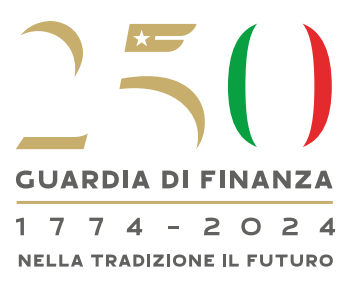 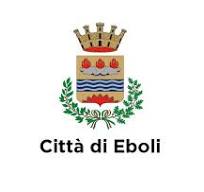 250° ANNIVERSARIO DELLA FONDAZIONE DEL CORPO DELLA GUARDIA DI FINANZA80° ANNIVERSARIO DEL SACRIFICIO DEL MARESCIALLO MAGGIORE MEDAGLIA D’ORO AL VALOR MILITARE “VINCENZO GIUDICE”CONCORSO“VINCENZO GIUDICE L’EROE DELLA MIA CITTA’”BANDOARTICOLO 1 (FINALITA’)IL CONCORSO “VINCENZO GIUDICE L’EROE DELLA MIA CITTA” È INDETTO DAL COMANDO PROVINCIALE DELLA GUARDIA DI FINANZA DI SALERNO IN COLLABORAZIONE CON IL COMUNE DI EBOLI (SA) E GLI ISTITUTI SCOLASTICI DELLA CITTA’, CON L’OBIETTIVO DI SENSIBILIZZARE GLI ALUNNI DELLE SCUOLE SULL’IMPORTANZA DELLA CONOSCENZA DELLA STORIA DEL PROPRIO TERRITORIO. ARTICOLO 2 (DESTINATARI)POSSONO PARTECIPARE AL CONCORSO TUTTI GLI ALUNNI DELLE CLASSI   QUARTA E QUINTA DELLA SCUOLA PRIMARIA E PRIMA DELLA SCUOLA SECONDARIA DI PRIMO GRADO, ISCRITTI PRESSO I SEGUENTI ISTITUTI SCOLASTICI:A. I° CIRCOLO DIDATTICO; B. ISTITUTO COMPRENSIVO “GENERALE GONZAGA”;C. ISTITUTO COMPRENSIVO “MATTEO RIPA”; 		D. ISTITUTO COMPRENSIVO “VIRGILIO”; E. ISTITUTO COMPRENSIVO “GIACINTO ROMANO”.ARTICOLO 3 (TEMATICA)LA TEMATICA SU CUI È INCENTRATO IL CONCORSO È LO SVILUPPO DELLA FIGURA E DELL’EROICA VICENDA CHE HA AVUTO COME PROTAGONISTA IL MARESCIALLO MAGGIORE VINCENZO GIUDICE, DECORATO CON LA MEDAGLIA D’ONORE AL VALOR MILITARE, ORIGINARIO DI EBOLI. IL PERIODO DI RIFERIMENTO È IL SECONDO CONFLITTO BELLICO MONDIALE CON FOCUS SULLA FIGURA DELL’EROE CHE IN QUEL DI BERGIOLA FOSCALINA DI CARRARA IL 16 SETTEMBRE 1944 “” AVVERTITO CHE LA RAPPRESAGLIA TEDESCA SI APPRESTAVA A MIETERE VITTIME INNOCENTI FRA LA POPOLAZIONE CIVILE, SI PRESENTAVA AL COMANDANTE LA FORMAZIONE SS OPERANTE OFFRENDO LA PROPRIA VITA PUR CHE FOSSERO SALVI GLI OSTAGGI TRA I QUALI LA MOGLIE E I FIGLI. DI FRONTE ALL'OBIEZIONE ESSERE EGLI UN MILITARE, SI LIBERAVA PRONTAMENTE DELLA GIUBBA ED OFFRIVA IL PETTO ALLA VENDETTA NEMICA. CRIVELLATO DI COLPI, PRECEDEVA I CIVILI SULL'ALTARE DEL MARTIRIO“”.ARTICOLO 4 (CARATTERISTICHE DEGLI ELABORATI)GLI ALUNNI DOVRANNO REALIZZARE UN ELABORATO GRAFICO E/O SCRITTO, SVILUPPATO CON TECNICA LIBERA IN FORMATO A4 O COMUNQUE NON SUPERIORE A 24X33 CM (ALBUM DA DISEGNO).GLI ELABORATI DOVRANNO ESSERE CONFORMI ALLE SEGUENTI PRESCRIZIONI: SARA’ APPOSTO SUL RETRO UN CODICE IDENTIFICATIVO IDENTICO A QUELLO RIPORTATO SULLA RELATIVA SCHEDA DI PARTECIPAZIONE, NONCHE’ LA CLASSE, LA SEZIONE ED IL TIMBRO DELL’ISTITUTO.NON DOVRANNO ESSERE INDICATI ALTRI ELEMENTI IDENTIFICATIVI;DOVRANNO ESSERE INEDITI, ORIGINALI E REALIZZATI DALL’ALUNNO/A E NON DEVONO AVER PARTECIPATO AD ALTRI CONCORSI O RASSEGNE.GLI ORGANIZZATORI NON RISPONDONO DI EVENTUALI CONSEGUENZE DERIVANTI DALLA PARTECIPAZIONE DI ELABORATI CHE DOVESSERO VIOLARE DIRITTI DI TERZI E/O NON RISPETTARE LE NORME SUL DIRITTO DI AUTORE.I PARTECIPANTI CONCEDONO TUTTI I DIRITTI SULLE OPERE INVIATE E NE AUTORIZZANO L’EVENTUALE UTILIZZO E DIFFUSIONE PER FINALITA’ ISTITUZIONALI DELLA GUARDIA DI FINANZA, DEL COMUNE DI EBOLI E DEGLI ISTITUTI SCOLASTICI.POICHE’ IL CONCORSO NON HA SCOPO DI LUCRO, GLI ELABORATI VENGONO CEDUTI A TITOLO GRATUITO E POTRANNO ESSERE RESTITUITI SU RICHIESTA DELL’INTERESSATO.NON SARANNO ACCETTATI ELABORATI CONSEGNATI CON MODALITA’ DIVERSE DA QUELLE ILLUSTRATE NEL PRESENTE ARTICOLO.ARTICOLO 5 (MODALITA’ DI SVOLGIMENTO)L’ITER PROCEDURALE DEL CONCORSO SI ARTICOLERA’ NELLE SEGUENTI FASI:PRIMA FASE: GLI ALUNNI DEGLI ISTITUTI ADERENTI PROVVEDERANNO A CREARE GLI ELABORATI.SECONDA FASE: GLI ELABORATI PRODOTTI DAGLI ALUNNI CHE INTENDONO PARTECIPARE AL CONCORSO SARANNO OGGETTO DI UNA PREVENTIVA SELEZIONE DA PARTE DEL DIRIGENTE SCOLASTICO O DI APPOSITA COMMISSIONE INTERNA NOMINATA DALL’ISTITUTO CHE INVIERA’:- UN’OPERA PER LE CLASSI 4ª DELLA SCUOLA PRIMARIA;- UN’OPERA PER LE CLASSI 5ª DELLA SCUOLA PRIMARIA;- UN’OPERA PER LE CLASSI 1ª DELLA SCUOLA SECONDARIA DI PRIMO GRADO.TERZA FASE: LA COMMISSIONE GIUDICATRICE, A SUO INSINDACABILE GIUDIZIO, SCEGLIERA’ FRA LE OPERE SELEZIONATE DA TUTTI GLI ISTITUTI QUELLE DA PREMIARE, OVVERO UN’OPERA PER OGNUNA DELLE CATEGORIE DI CLASSI SOPRA RIPORTATE, PER UN TOTALE DI N. 3 OPERE.AI RESTANTI FINALISTI SARA’ CONSEGNATO UN RICONOSCIMENTO PER L’AVVENUTA PARTECIPAZIONE.ARTICOLO 6 (COMMISSIONE GIUDICATRICE)LA COMMISSIONE GUIDICATRICE SARA’ COSTITUITA DA UN RAPPRESENTANTE:DEL COMANDO PROVINCIALE DELLA GUARDIA DI FINANZA DI SALERNO;DELL’AMMINISTRAZIONE COMUNALE DI EBOLI;DELLA LOCALE ASSOCIAZIONE NAZIONALE FINANZIERI D’ITALIA. ARTICOLO 7 (TERMINE DI PRESENTAZIONE DEGLI ELABORATI) GLI ELABORATI SELEZIONATI DA OGNI ISTITUTO SCOLASTICO DOVRANNO ESSERE CONSEGNATI, A MANO, IN BUSTA CHIUSA SULLA QUALE DOVRA’ ESSERE EVIDENZIATA LA DICITURA “CONCORSO VINCENZO GIUDICE L’EROE DELLA MIA CITTA’” CON LE MODALITA’ DI CUI AL PRECEDENTE ART. 5 LETT. B, ENTRO IL 31 MAGGIO 2024, AL GRUPPO DELLA GUARDIA DI FINANZA DI EBOLI, SITO IN VIA CEFALONIA, CHE PROVVEDERA’ A RECAPITARLI ALLA COMMISSIONE GIUDICATRICE. ARTICOLO 8 (PROCLAMAZIONE DEI VINCITORI)LA PROCLAMAZIONE DEI VINCITORI E LE PREMIAZIONI DELLE OPERE SARANNO EFFETTUATE NELL’AMBITO DELLE CELEBRAZIONI PER LA RICORRENZA DELL’80° ANNIVERSARIO DEL SACRIFICIO DEL MARESCIALLO MAGGIORE M.O.V.M. DELLA GUARDIA DI FINANZA VINCENZO GIUDICE, IN EBOLI IL GIORNO 16 SETTEMBRE 2024. È RICHIESTA LA PRESENZA DEI VINCITORI E DEI DIRIGENTI SCOLASTICI DELL’ISTITUTO DI APPARTENENZA.IL COMUNE PROVVEDERA’ A METTERE A DISPOSIZIONE UN’IDONEA LOCATION IN TERMINI DI CAPIENZA.ARTICOLO 9 (NORME SULLA PRIVACY)AI PARTECIPANTI È RICHIESTO DI COMPILARE LA SCHEDA DI PARTECIPAZIONE, DI CUI ALL’UNITO FAC-SIMILE, DEBITAMENTE FIRMATA DAI GENITORI O DAI TUTORI DEGLI ALUNNI CHE RIPORTERA’ IN PARTICOLARE IL CODICE IDENTIFICATIVO ASSOCIATO ALL’OPERA PRESENTATA.LE CITATE SCHEDE DI PARTECIPAZIONE SARANNO RACCOLTE E CUSTODITE DAGLI ISTITUTI SCOLASTICI.I DATI IVI RIPORTATI, SARANNO TRATTATI DAGLI ISTITUTI SCOLASTICI NEL RISPETTO DEL D.LGS. N. 196/2003, MENTRE LE IMMAGINI ED I VIDEO, CHE SONO OGGETTO DI SPECIFICA LIBERATORIA DA PARTE DI ENTRAMBI I GENITORI O TUTORI, POTRANNO ESSERE DIFFUSE O UTILIZZATE DALLA GUARDIA DI FINANZA, DAL COMUNE DI EBOLI E DAGLI ISTITUTI SCOLASTICI PER FINALITA’ ISTITUZIONALI.ARTICOLO 10 (ACCETTAZIONE DEL BANDO)LA PARTECIPAZIONE AL CONCORSO È CONSIDERATA COME ACCETTAZIONE INTEGRALE DEL PRESENTE BANDO.ARTICOLO 11 (PUBBLICITA’ DEL BANDO)LA SOTTOSCRIZIONE DEL PRESENTE BANDO DI CONCORSO SARA’ PUBBLICIZZATA:CON UN COMUNICATO STAMPA A CURA DEL COMANDO PROVINCIALE DELLA GUARDIA DI FINANZA DI SALERNO IN COLLABORAZIONE CON IL COMUNE DI EBOLI;CON LA PUBBLICAZIONE SUI SOCIAL MEDIA DI RIFERIMENTO DEGLI ENTI PROMOTORI ED ADERENTI ALLA PRESENTE INZIATIVA.IL BANDO SARA’ POI PARTECIPATO DAL COMUNE AGLI ISTITUTI SCOLASTICI ADERENTI ALL’INIZIATIVA CHE NE HANNO CONDIVISO IL CONTENUTO.ARTICOLO 12 (ATTUAZIONE)L’ATTUAZIONE DEL PRESENTE BANDO SARA’ CURATA DAI MENZIONATI ISTITUTI SCOLASTICI E:PER IL CORPO DELLA GUARDIA DI FINANZA:DAL COMANDO PROVINCIALE DELLA GUARDIA DI FINANZA DI SALERNO – UFFICIO COMANDO – SEZIONE PER.LE, PROT.SOC. E AA.GG. AL SEGUENTE RECAPITO TELEFONICO: 089.9372805 – 089.9372884 				(MAR. A. FASOLINO ROBERTO; MAR. MATONTI FRANCESCO);DAL GRUPPO GUARDIA DI FINANZA DI EBOLI – SEZIONE COMANDO AL SEGUENTE RECAPITO TELEFONICO: 0828.332484;PER L’AMMINISTRAZIONE COMUNALE DI EBOLI:DAL SETTORE POLITICHE SCOLASTICHE AI SEGUENTE RECAPITO TELEFONICO: 0828.328254.SALERNO,______________Il Comandante Provinciale G. di F. Salerno			     Il Sindaco della città di Eboli             Gen. B. Oriol De Luca					            Avv. Mario Conte